CTR 10th Anniversary Trophoblast Meeting 2017
                               Venue:   Palmerston Room, St.  Johns College, Cambridge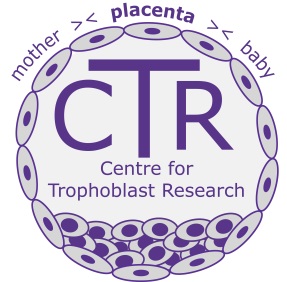 Monday 10th July 2.00 pm to 5pm 
Open presentations from delegate submissionsTuesday 11 July8.30-9.10    	Registration and coffeeWelcome9.10-9.30	Graham Burton, Director, Centre for Trophoblast ResearchThe Centre for Trophoblast Research; origin to impactTrophoblast biology9.30- 9.50	Myriam Hemberger, Babraham Institute, Cambridge  	Transcriptional and epigenetic regulation of the trophoblast lineage9.50-10.10	Margherita Turco, Centre for Trophoblast Research, University of Cambridge  	Endometrial and Trophoblast organoids10.10-10.30	Sarah Teichmann, Wellcome Trust Sanger Institute, Cambridge   	Understanding Cellular Heterogeneity10.30-10.50	Kathy Niakan, Crick Institute, London		Mechanisms of lineage specification in human embryos11.00-11.30	CoffeePlacentation11.30-11.50 	Magda Zernicka-Goetz, Department of Physiology, Development and Neuroscience, University of Cambridge   Building the mammalian embryo … one step closer11.50-12-10	 Anne Ferguson-Smith, Department of Genetics, University of Cambridge   
Genomic imprinting and the development, function and epigenetics of the placenta
12.10-12.30	Francesco Colucci, Department of Obstetrics and Gynaecology, University of Cambridge 	Maternal innate lymphocytes and reproduction12.30-12.50	Ashley Moffett, Department of Pathology, University of CambridgeBorder Control by the Immune System at the Placenta/Uterine Boundary1.00-2.00	LunchPlacental Physiology2.00-2.20	Miguel Constância, Metabolic Research Laboratories, University of Cambridge	Genetic control of maternal-fetal resource allocation2.20-2.40	Yoel Sadovsky, Magee-Women’s Research Institute, Pittsburgh	Pathways underlying trophoblastic cell defense against viral infection2.40-3.00	Romina Plitman, Centre for Trophoblast Research, University of Cambridge, Computational modelling of placental function3.00-3.20	Gordon Smith, Department of Obstetrics and Gynaecology, University of Cambridge	
Placental biomarkers for human disease3.30-4.00	TeaPlacenta and health4.00-4.20	Kent Thornburg, The Moore Institute, Oregon Health Sciences University
The placenta is the driver of human chronic disease4.20-4.40	David Weinberg, The Human Placenta Project, NICHD, Bethesda
The Human Placenta Project’s progress and future direction
4.40-5.00	Lesley Regan, Royal College of Obstetricians and Gynaecologists, London	
To be confirmed.5.00-5.20	Annettee Nakimuli, University of Makerere, Kampala	
The immunogenetics of pre-eclampsia in an indigenous African population 5.20-5.40	Joy Lawn, London School of Hygiene and Tropical MedicineReproduction and global women’s health5.40		Graham Burton	Close
7.00	Reception:   Backs weather permitting or the New Court Cloisters if wet7.30	Dinner:  The Hall St. Johns College, CambridgeAfter Cofee	Addresses from:Professor Sir Leszek Borysiewicz, the Vice-Chancellor	Professor Abigail Fowden, Head of the School of the Biological Sciences		Professor Patrick Maxwell, Head of the School of Clinical Medicine		
Response from Professor Wolf Reik, Chair of the Scientific Advisory Board of the Centre for Trophoblast Research